rm03746																				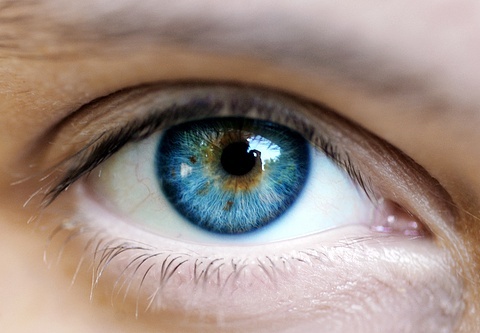 